                                                                        Porto Alegre, 17 de abril de 2017.CIRCULAR 01/2017SETOR DE REGISTROIlmos. SenhoresPresidentes de Clubes	Considerando os registros de contratos profissionais e não profissionais enviados para Federação este ano, cabe-nos esclarecer o que se segue: É imprescindível que o número da CTPS (número, série) do atleta no contrato seja igual ao que consta na imagem em PDF inserida no sistema GESTAOWEB; A foto (de rosto e atual) tem que ser inserida no sistema e não colada no formulário; A quitação dos boletos da CBF segue rigorosamente o prazo de baixa no dia posterior após seu pagamento, se o mesmo foi pago dentro das normas para quitação eO prazo de publicação no BID é de completa responsabilidade da CBF e segue os prazos do artigo 24 do Regulamento Nacional de Registro e Transferência de Atletas Futebol:Art. 24 - A confirmação do registro ocorre com a publicação no BID daCBF, após o envio da documentação através do Sistema de Registros com, pelo menos, 48 (quarenta e oito) horas de antecedência.Parágrafo Único - A publicação do registro do contrato dar-se-á no BID em horário de expediente da CBF.O Setor de Registro e Transferência - FGF permanece ao dispor para informações adicionais, se necessárias.Atenciosamente,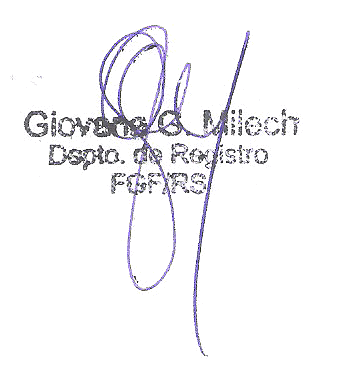 